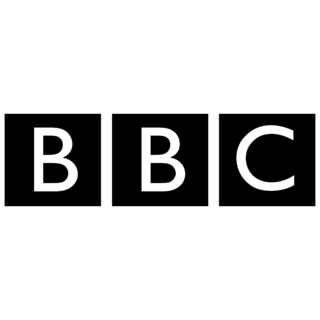 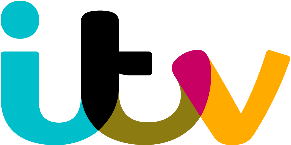 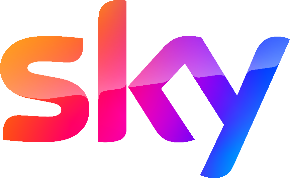 Canllawiau Cynhyrchu Teledu: Byw gyda COVIDStatws Mae’r fersiwn diweddaraf hwn o’r canllawiau wedi’i gynhyrchu o ganlyniad i’r DU yn cael gwared ar nifer o gyfyngiadau’r llywodraeth ac wrth i berygl COVID-19 symud i gyfnod mwy deinamig. Mae Llywodraeth y DU wedi datgan bod yn rhaid i ni nawr ddysgu “Byw gyda COVID”. Mae wedi bod yn amlwg ers peth amser na fyddai COVID-19 yn cael ei ddileu, a bwriad y nodyn hwn yw nodi sefyllfa’r diwydiant ar gyfer cynyrchiadau wrth symud ymlaen. Dylai cwmnïau cynhyrchu barhau i fonitro'r sefyllfa, gan wneud newidiadau pellach yn ôl yr angenY newidiadau diweddarafLloegrDydd Iau 24 Chwefror 2022Mae'r gofyniad cyfreithiol i hunanynysu yn dilyn prawf positif wedi'i ddileu. Bydd oedolion a phlant sy'n profi'n bositif yn parhau i gael eu cynghori i aros gartref ac osgoi cysylltiad â phobl eraill. Ar ôl 5 diwrnod, gallan nhw ddewis cymryd Dyfais Llif Unffordd (LFD) ac yna un arall y diwrnod wedyn - os yw'r ddau’n negatif, ac nad oes ganddyn nhw dymheredd, gallan nhw ddychwelyd yn ddiogel i'w trefn arferol. Dylai'r rhai sy'n profi'n bositif osgoi cyswllt ag unrhyw un mewn grŵp sydd mewn perygl, gan gynnwys os ydyn nhw’n byw yn yr un cartref.Dim gofyn i gysylltiadau agos sydd wedi'u brechu'n llawn a'r rhai o dan 18 oed i brofi'n ddyddiol am 7 diwrnod mwyach, a dileu'r gofyniad cyfreithiol i gysylltiadau agos nad ydynt wedi'u brechu'n llawn, i hunanynysu.Daeth Olrhain Cysylltiadau arferol y llywodraeth i ben. Nid oes angen i gysylltiadau agos hunanynysu mwyach, yn ôl y gyfraith, gan gymryd profion llif unffordd dyddiol. Yn hytrach, gofynnir i gysylltiadau agos ddilyn y rhagofalon synhwyrol a amlinellir yn y canllawiau i bobl sydd â Covid-19 er mwyn lleihau lledaeniad pellach.Dydd Gwener 1 Ebrill 2022Bydd y llywodraeth yn dileu mynediad i brofion llif unffordd am ddim ac yn atal eu rhaglenni sgrinio torfol. Bydd profion llif unffordd yn dal i fod ar gael yn breifat.Bydd y llywodraeth yn disodli ei chanllawiau 'Gweithio'n Ddiogel' gyda chanllawiau iechyd cyhoeddus newydd yn nodi'r camau parhaus y dylai pobl â Covid-19 eu cymryd er mwyn lleihau cyswllt â phobl eraill.Mae cynllun ardystio Covid-19 yn dod i ben er y bydd ap y GIG yn parhau i alluogi unigolion i brofi eu statws brechu ar gyfer teithio rhyngwladol.Gwledydd Datganoledig y DUMae pob un o’r gwledydd datganoledig wedi mabwysiadu dulliau ychydig yn wahanol o reoli’r broses o ddileu cyfyngiadau. Gweler crynodeb o'r newidiadau ym mhob gwlad: https://www.gov.uk/coronavirus Asesiadau Risg COVID-19 a’r Effaith ar FusnesauDylai cynyrchiadau barhau i ystyried unrhyw risg COVID-19 i iechyd a diogelwch trwy eu hasesiadau risg cynhyrchu. Fodd bynnag, y cynhyrchiad fydd yn penderfynu ar y mesurau rheoli priodol, yn seiliedig ar yr asesiad risg. Dylid ystyried pa fesurau rheoli sydd eu hangen yn y ffordd arferol ar sail tebygolrwydd y risg (h.y. nifer yr achosion o’r haint ymhlith y boblogaeth leol) a difrifoldeb y risg (gwybodaeth y llywodraeth gan gynnwys newidiadau i gyfarwyddebau COVID-19 a chanllawiau iechyd cyhoeddus ehangach a hefyd ystyried unrhyw faterion yn ymwneud â phobl fregus).Fel rhan o’r penderfyniadau hyn sy’n seiliedig ar risg, bydd angen i gynyrchiadau fod â dealltwriaeth dda o sut y bydd COVID-19 yn effeithio ar yr unigolion sy’n cymryd rhan, ond hefyd pa effaith y gallai COVID-19 ei chael ar barhad busnes. Dylai cynyrchiadau ystyried yr elfennau canlynol yn eu hasesiad:- Cyfraddau’r haint yn y gymuned- Math o weithgaredd h.y. cyswllt agos, gweithio o fewn parth anadlu cydweithiwr,- Amgylchedd a lefelau awyru- Hyd y rhyngweithio a'r niferoedd sy'n ymwneud â gweithgaredd- Glanhau a hylendid da- Gweithio gyda'r rhai sy'n cael eu hystyried mewn perygl uwch o salwch difrifol neu'r unigolion hynny a allai amharu'n sylweddol ar gynhyrchiantMae rhagor o wybodaeth am gynnal eich asesiad risg a mesurau rheoli ar gael ar Wefan HSE: https://www.hse.gov.uk/simple-health-safety/risk/index.htm a rhagor o wybodaeth am fesurau rheoli COVID-19 yn https://www.gov.uk/government/publications/covid-19-response-living-with-covid-19 Y disgwyliad gwaelodlin ar gyfer cynyrchiadau fydd dilyn arweiniad y llywodraeth. Mae hyn yn golygu:- Annog y rhai sy'n sâl i gadw draw o'r gweithle.- Darparu cyfleusterau i sicrhau bod cydweithwyr yn gallu cadw hylendid personol da h.y.    golchi dwylo a dilyn y canllawiau “Ei Ddal, Ei Daflu, Ei Ddifa.”- Sicrhau bod ein lleoliadau a'n gweithleoedd wedi'u hawyru'n dda.- Ystyried ymbellhau cymdeithasol fel mesur rheoli lle bo hynny'n ymarferol (gan ystyried risg/effaith iechyd a busnes) h.y. symud oddi wrth ofyniad rhagnodol am 2 fetr bob amser a symud tuag at roi lle i'ch criw ddewis symud i ffwrdd oddi wrth eraill.- Ystyried defnyddio gorchuddion wyneb, yn enwedig lle nad yw'n ymarferol cadw pellter- Cymryd rhagofalon ychwanegol wrth weithio gyda'r rhai sy'n cael eu hystyried yn risg uwch. Dylid annog y bobl hyn i gyflwyno eu hunain i’r cynhyrchiad. Gellir dod o hyd i gyngor penodol ar wefan y GIG/llywodraeth.Dylai cynyrchiadau gofio y gall y mesurau uchod newid yn seiliedig ar ganllawiau pellach gan y llywodraeth. Hefyd, dylai cynyrchiadau ddefnyddio dull sy'n seiliedig ar risg i asesu a oes angen iddyn nhw gymryd rhagofalon pellach.ProfiGan fod lefelau imiwnedd yn uchel, bydd profi ac ynysu’n chwarae rhan lai pwysig wrth atal salwch difrifol. Dylai trefniadau profi fod yn seiliedig ar lefel y risg a gyflwynir i'r cynhyrchiad, gan ystyried yr elfennau a amlinellir uchod. Bydd hyn yn bennaf oherwydd sefyllfa leol COVID-19, gofynion cynhyrchu penodol a'r effaith ar barhad busnes.Ffilmio'n RhyngwladolBydd gan lawer o wledydd ofynion cyfreithiol ar waith o hyd ar gyfer rheoli risg COVID-19 a chanllawiau gwahanol i’r DU. Rhaid i gynyrchiadau sy’n ffilmio’n rhyngwladol gydymffurfio ag unrhyw ofynion lleol COVID-19. Gallai hyn gynnwys:- Gofynion profi a chwarantîn, gan gynnwys profion er mwyn caniatáu teithio (dylai cynyrchiadau ystyried cynlluniau os bydd rhywun yn profi'n bositif ac yn gorfod aros yn y wlad oherwydd gofynion cwarantîn/ynysu lleol)- Prawf o statws brechu- Cadw pellter cymdeithasol- Gwisgo gorchuddion wyneb- Cwblhau Ffurflenni Hunanddatgan a lleoliad teithwyrDylai cynyrchiadau wirio gyda’r Swyddfa Dramor, y Gymanwlad a Datblygu am ragor o fanylion am ofynion teithio lleol: https://www.gov.uk/foreign-travel-advice 